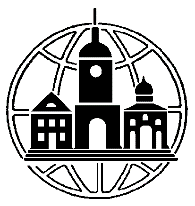 Частное образовательное учреждение высшего образования «ИНСТИТУТ УПРАВЛЕНИЯ, БИЗНЕСА И ТЕХНОЛОГИЙ»__________________________________________________________________________Секция «Прикладной информатики и математики»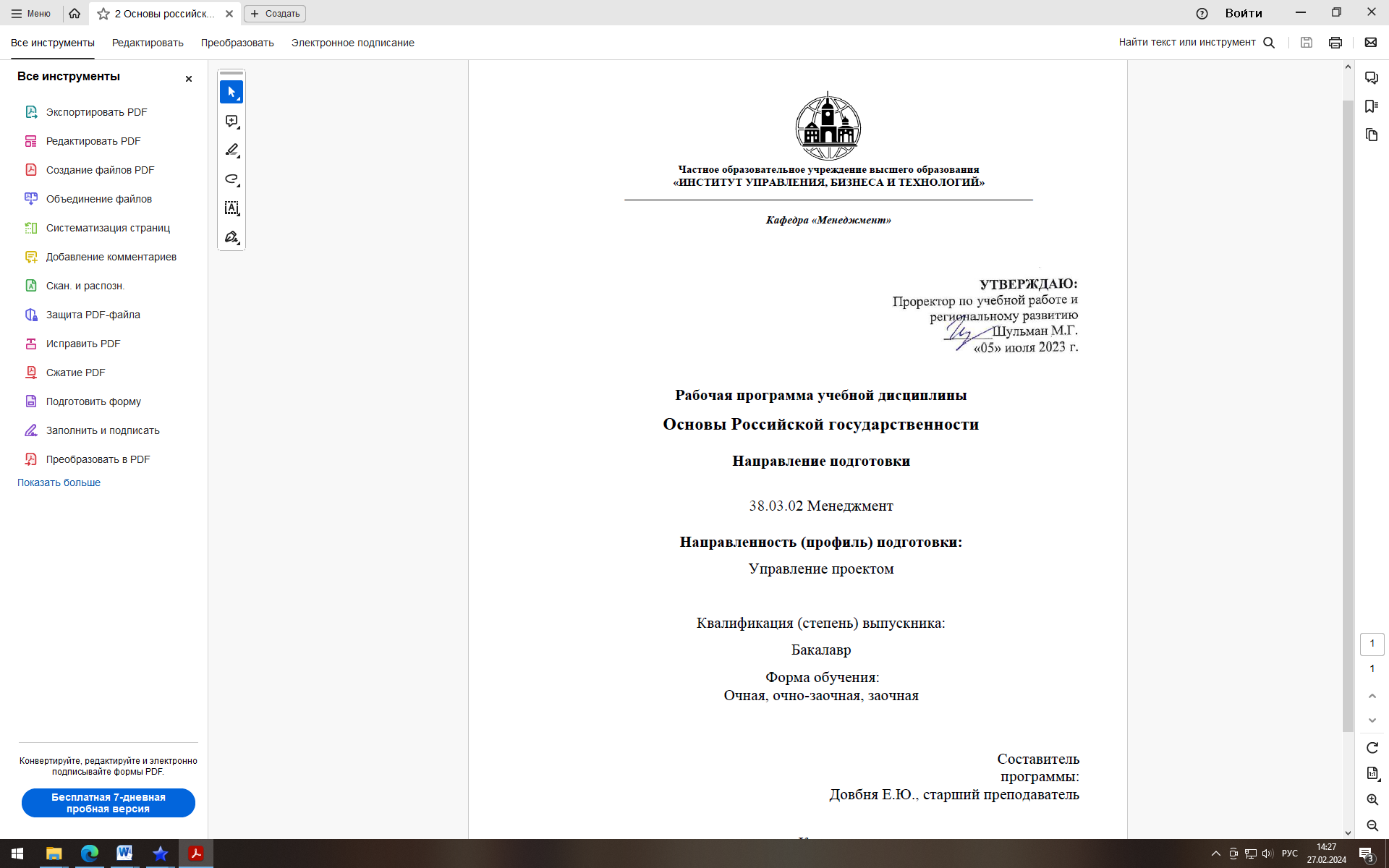 Рабочая программа учебной дисциплиныОсновы российской государственностиНаправление подготовки09.03.03 Прикладная информатикаНаправленность (профиль) подготовки:Прикладная информатика в экономикеКвалификация (степень) выпускника:Бакалавр Форма обучения:Очная, очно-заочная, заочнаяСоставитель программы:Довбня Е.Ю., старший преподавательКалуга 2023годСОДЕРЖАНИЕ1. Аннотация к дисциплинеРабочая программа дисциплины «Основы российской государственности» составлена в соответствии с требованиями Федерального государственного образовательного стандарта высшего образования по направлению подготовки 09.03.03 «Прикладная информатика», утвержденного Приказом Министерства образования и науки Российской Федерации от 19 сентября 2017г. № 922. Данная дисциплина входит в состав обязательной части общеобразовательного гуманитарного модуля и, в соответствии с учебным планом института, является обязательной для изучения.Место дисциплины в структуре основной профессиональной образовательной программы:Настоящая дисциплина является частью Общеобразовательного гуманитарного модуля, включена в обязательную часть Блока1 учебных планов по направлению подготовки 09.03.03 Прикладная информатика, уровень бакалавриата.Дисциплина изучается на 1 курсе в 1 семестре для очной, очно-заочной и заочной форм обучения, форма контроля - зачет.Цель изучения дисциплины: формирование у обучающихся системы знаний, навыков и компетенций, а также ценностей, правил и норм поведения, связанных с осознанием принадлежности к российскому обществу, развитием чувства патриотизма и гражданственности, формированием духовно-нравственного и культурного фундамента развитой и цельной личности, осознающей особенности исторического пути российского государства, самобытность его политической организации и сопряжение индивидуального достоинства и успеха с общественным прогрессом и политической стабильностью своей Родины.Реализация курса предполагает последовательное освоение студентами знаний, представлений, научных концепций, а также исторических, культурологических, социологических и иных данных, связанных с проблематикой развития российской цивилизации и её государственности в исторической ретроспективе и в условиях актуальных вызовов политической, экономической, техногенной и иной природы.Задачи изучения дисциплины: представить историю России в её непрерывном цивилизационном измерении, отразить её наиболее значимые особенности, принципы и актуальные ориентиры;раскрыть ценностно-поведенческое содержание чувства гражданственности и патриотизма, неотделимого от развитого критического мышления, свободного развития личности и способности независимого суждения об актуальном политико-культурном контексте;рассмотреть фундаментальные достижения, изобретения, открытия и свершения, связанные с развитием русской земли и российской цивилизации, представить их в актуальной и значимой перспективе, воспитывающей в гражданине гордость и сопричастность своей культуре и своему народу;представить ключевые смыслы, этические и мировоззренческие доктрины, сложившиеся внутри российской цивилизации и отражающие её многонациональный, многоконфессиональный и солидарный (общинный) характер;рассмотреть особенности современной политической организации российского общества, каузальную природу и специфику его актуальной трансформации, ценностное обеспечение традиционных институциональных решений и особую поливариантность взаимоотношений российского государства и общества в федеративном измерении;исследовать наиболее вероятные внешние и внутренние вызовы, стоящие перед лицом российской цивилизации и её государственностью в настоящий момент, обозначить ключевые сценарии её перспективного развития;- обозначить фундаментальные ценностные принципы (константы) российской цивилизации (единство многообразия, суверенитет (сила и доверие), согласие и сотрудничество, любовь и ответственность, созидание и развитие), а также связанные между собой ценностные ориентиры российского цивилизационного развития (такие как стабильность, миссия, ответственность и справедливость).Компетенции обучающегося, формируемые в результате освоения дисциплины:УК-5. Способен воспринимать межкультурное разнообразие общества в социально-историческом, этическом и философском контекстах2. Перечень планируемых результатов обучения, соотнесенных с планируемыми результатами освоения основной профессиональной образовательной программыПроцесс изучения дисциплины направлен на формирование компетенций, предусмотренных ФГОС ВО по направлению по направлению подготовки 09.03.03 «Прикладная информатика, профиль «Прикладная информатика в экономике» с учетом требований предъявляемых к выпускнику на основе Федерального закона от 29.12.2012 г. №273-ФЗ «Об образовании в Российской Федерации», Федерального государственного образовательного стандарта высшего образования к уровню высшего образования бакалавр, утвержденного приказом Минобрнауки России от 19 сентября 2017 г. № 922;  на основе профессионального стандарта «Специалист по информационным системам», утвержденного приказом Министерства труда и социальной защиты Российской Федерации от 18 ноября 2014 г. № 896н (с изменением, внесенным приказом Министерства труда и социальной защиты Российской Федерации от 12 декабря 2016 г. № 727н).3. Объем дисциплины в зачетных единицах с указанием количества академических часов, выделенных на контактную работу обучающихся с преподавателем (по видам занятий) и на самостоятельную работу обучающихсяОбщая трудоемкость дисциплины составляет 2 зачетные единицы.3.1 Объём дисциплины по видам учебных занятий (в часах)4. Содержание дисциплины, структурированное по темам (разделам) с указанием отведенного на них количества академических часов и видов учебных занятий4.1 Разделы дисциплины и трудоемкость по видам учебных занятий (в академических часах)для очной формы обучениядля очно-заочной формы обучениядля заочной формы обучения 4.2 Содержание дисциплины, структурированное по разделам для очной формы обучения (для очно – заочной и заочной формы обучения- в соответствии с п.4.1)Тема 1. Что такое РоссияСодержание лекционных занятийСтрана в её пространственном, человеческом, ресурсном, идейно-символическом и нормативно-политическом измерении.Содержание практических занятийОбъективные и характерные данные о России, её географии, ресурсах, экономике.Население, культура, религии и языки.Современное положение российских регионов.Выдающиеся персоналии («герои»).Ключевые испытания и победы России, отразившиеся в её современной истории.Тема 2. Российское государство-цивилизацияСодержание лекционных занятийИсторические, географические, институциональные основания формирования российской цивилизации. Концептуализация понятия «цивилизация» (вне идей стадиального детерминизма).Содержание практических занятийЧто такое цивилизация? Какими они были и бывают? Плюсы и минусы цивилизационного подхода.Особенности цивилизационного развития России: история многонационального (наднационального) характера общества, перехода от имперской организации к федеративной, межцивилизационного диалога за пределами России (и внутри неё).Роль и миссия России в работах различных отечественных и зарубежных философов, историков, политиков, деятелей культуры.Тема 3. Российское мировоззрение и ценности российской цивилизацииСодержание лекционных занятийМировоззрение и его значение для человека, общества, государства.Содержание практических занятийЧто такое мировоззрение? Теория вопроса и смежные научные концепты.Мировоззрение как функциональная система. Мировоззренческая система российской цивилизации.Представление ключевых мировоззренческих позиций и понятий, связанных с российской идентичностью, в историческом измерении и в контексте российского федерализма. Рассмотрение этих мировоззренческих позиций с точки зрения ключевых элементов общественно-политической жизни (мифы, ценности и убеждения, потребности и стратегии).Значение коммуникационных практик и государственных решений в области мировоззрения (политика памяти, символическая политика и пр.)Самостоятельная картина мира и история особого мировоззрение российской цивилизации. Ценностные принципы (константы) российской цивилизации: единство многообразия (1), суверенитет (сила и доверие) (2), согласие и сотрудничество (3), любовь и ответственность (4), созидание и развитие (5). Их отражение в актуальных социологических данных и политических исследованиях.«Системная модель мировоззрения» («человек - семья - общество - государство - страна») и её репрезентации («символы - идеи и язык - нормы - ритуалы - институты»).Тема 4. Политическое устройство РоссииСодержание лекционных занятийОбъективное представление российских государственных и общественных институтов, их истории и ключевых причинно-следственных связей последних лет социальной трансформации.Содержание практических занятийОсновы конституционного строя России.Принцип разделения властей и демократия.Особенности современного российского политического класса.Генеалогия ведущих политических институтов, их история причины и следствия их трансформации.Уровни организации власти в РФ.Государственные проекты и их значение (ключевые отрасли, кадры, социальнаясфера).Тема 5. Вызовы будущего и развитие страныСодержание лекционных занятийСценарии перспективного развития страны и роль гражданина в этих сценариях.Содержание практических занятийГлобальные тренды и особенности мирового развития.Техногенные риски, экологические вызовы и экономические шоки.Суверенитет страны и его место в сценариях перспективного развития мира и российской цивилизации.Стабильность, миссия, ответственность и справедливость как ценностные ориентиры для развития и процветания России.Солидарность, единство и стабильность российского	общества вцивилизационном измерении. Стремление к компромиссу, альтруизм и взаимопомощь как значимые принципы российской политики.Ответственность и миссия как ориентиры личностного и общественного развития. Справедливость и меритократия в российском обществе.Представление о коммунитарном характере российской гражданственности, неразрывности личного успеха и благосостояния Родины.5. Перечень учебно-методического обеспечения для самостоятельной работы обучающихся по дисциплинеСамостоятельная работа представляет собой обязательную часть основной образовательной программы и выполняемую обучающимся внеаудиторных занятий в соответствии с заданиями преподавателями.Выполнение этой работы требует инициативного подхода, внимательности, усидчивости, активной мыслительной деятельности. Основу самостоятельной работы составляет деятельностный подход, когда цели обучения ориентированы на формирование умений решать типовые и нетиповые задачи, которые могут возникнуть в будущей профессиональной деятельности, где студентам предстоит проявить творческую и социальную активность, профессиональную компетентность и знание конкретной дисциплины. Результат самостоятельной работы контролируется преподавателем по дисциплине.6. Оценочные материалы для проведения промежуточной аттестации обучающихся по дисциплине «Основы российской государственности»6.1. Описание показателей и критериев оценивания компетенций, описание шкал оценивания6.2. Методические материалы, определяющие процедуры оценивания знаний, умений, навыков и (или) опыта деятельности, характеризующих этапы формирования компетенций в процессе освоения основной профессиональной образовательной программы6.3. Типовые контрольные задания или иные материалы, необходимые для процедуры оценивания знаний, умений, навыков и (или) опыта деятельности, характеризующих этапы формирования компетенций в процессе освоения основной профессиональной образовательной программы6.3.1. Типовые задания для проведения текущего контроля обучающихсяПеречень вопросов для обсуждения на практических занятияхТема 1. Что такое РоссияОбъективные и характерные данные о России, её географии, ресурсах, экономике.Население, культура, религии и языки.Современное положение российских регионов.Выдающиеся персоналии («герои»).Ключевые испытания и победы России, отразившиеся в её современной истории.Тема 2. Российское государство-цивилизацияЧто такое цивилизация? Какими они были и бывают? Плюсы и минусы цивилизационного подхода.Особенности цивилизационного развития России: история многонационального (наднационального) характера общества, перехода от имперской организации к федеративной, межцивилизационного диалога за пределами России (и внутри неё).Роль и миссия России в работах различных отечественных и зарубежных философов, историков, политиков, деятелей культуры.Тема 3. Российское мировоззрение и ценности российской цивилизацииЧто такое мировоззрение? Теория вопроса и смежные научные концепты.Мировоззрение как функциональная система. Мировоззренческая система российской цивилизации.Представление ключевых мировоззренческих позиций и понятий, связанных с российской идентичностью, в историческом измерении и в контексте российского федерализма. Рассмотрение этих мировоззренческих позиций с точки зрения ключевых элементов общественно-политической жизни (мифы, ценности и убеждения, потребности и стратегии).Значение коммуникационных практик и государственных решений в области мировоззрения (политика памяти, символическая политика и пр.)Самостоятельная картина мира и история особого мировоззрение российскойцивилизации. Ценностные принципы (константы) российской цивилизации: единство многообразия (1), суверенитет (сила и доверие) (2), согласие и сотрудничество (3), любовь и ответственность (4), созидание и развитие (5). Их отражение в актуальных социологических данных и политических исследованиях.«Системная модель мировоззрения» («человек - семья - общество - государство - страна») и её репрезентации («символы - идеи и язык - нормы - ритуалы - институты»).Тема 4. Политическое устройство РоссииОсновы конституционного строя России.Принцип разделения властей и демократия.Особенности современного российского политического класса.Генеалогия ведущих политических институтов, их история причины и следствия их трансформации.Уровни организации власти в РФ.Государственные проекты и их значение (ключевые отрасли, кадры, социальная сфера).Тема 5. Вызовы будущего и развитие страныГлобальные тренды и особенности мирового развития.Техногенные риски, экологические вызовы и экономические шоки.Суверенитет страны и его место в сценариях перспективного развития мира и российской цивилизации.Стабильность, миссия, ответственность и справедливость как ценностные ориентиры для развития и процветания России.Солидарность, единство и стабильность российского общества в цивилизационном измерении. Стремление к компромиссу, альтруизм и взаимопомощь как значимые принципы российской политики.Ответственность и миссия как ориентиры личностного и общественного развития. Справедливость и меритократия в российском обществе.Представление о коммунитарном характере российской гражданственности, неразрывности личного успеха и благосостояния Родины.Примерная тематика рефератов (докладов)Евразийские цивилизации: перечень, специфика, историческая динамика.Россия: национальное государство, государство-нация или государство-цивилизация?Современные модели идентичности: актуальность для России.Ценностные вызовы современного российского общества.Стратегическое развитие России: возможности и сценарии.Патриотизм и традиционные ценности как сюжеты государственной политики.Цивилизации в эпоху глобализации: ключевые вызовы и особенности.Российское мировоззрение в региональной перспективе.Государственная политика в области политической социализации: ключевые проблемы и возможные решения.Ценностное начало в Основном законе: конституционное проектирование в современное мире.АргументацияОтто фон Бисмарк (1815 - 1898) - немецкий государственный и политический деятель, первый канцлер Германской империи, осуществивший план объединения Германии по малогерманскому пути. «Железный канцлер», как его называли при жизни. Его деятельность в сфере политики была тесно переплетена с Россией.В период 1857-1861 гг. Бисмарк был прусским дипломатом и жил в России. Он отличался острым умом, политической дальновидностью и имел феноменальную память. Именно тогда он отлично выучил русский язык и неплохо разобрался в тонкостях русской души. Русские слова очень часто проскакивали в его личной корреспонденции. И даже став во главе правительства Пруссии, он оставлял на государственных важных документах отметки и визы на русском языке.Известные высказывания Бисмарка о России:«Россия опасна мизерностью своих потребностей»;«Даже самый благоприятный исход войны никогда не приведет к разложению основной силы России, которая зиждется на миллионах русских»;«Не надейтесь, что единожды воспользовавшись слабостью России, вы будете получать дивиденды вечно. Русские всегда приходят за своими деньгами. И когда они придут — не надейтесь на подписанные вами иезуитские соглашения, якобы вас оправдывающие. Они не стоят той бумаги, на которой написаны. Поэтому с русскими стоит или играть честно, или вообще не играть»;«Никогда не воюйте с русскими. На каждую вашу военную хитрость они ответят непредсказуемой глупостью»;«Русские долго запрягают, но быстро едут».Задание: Прочитайте высказывания Отто фон Бисмарка и выберите одну из тем для дискуссии.Вопросы:Продумайте аргументацию,подтверждающую или опровергающую высказывание;Предложите 3-5 аргументов своей позиции;Подтвердить свои доводы историческими примерами.ДискуссияЗадание 1 Изучите черты восточного и западного типов культуры и заполните таблицу:Восточный тип культуры:Традиционализм — ориентация на воспроизводство сложившегося образа жизни.Изменения в обществе происходят медленно. Несколько поколений людей могут существовать в одних и тех же условиях, использовать без изменения опыт предков. Нет проблемы отцов и детей.Нравственно волевая установка не на познание и преобразование мира, а на созерцательность, безмятежность, мистическое единение с природой, сосредоточенность на внутренней духовной жизни.Личностное начало не развито. Общественная жизнь построена на принципах коллективизма.Политическая организация жизни в восточных цивилизациях происходит в форме деспотий, в которых осуществляется абсолютное преобладание государства над обществом. Власть носит вертикальный характер. Власть единоличного правителя ничем не ограничивается, и он считается наместником бога на земле.Экономической основой жизни в восточных культурах является корпоративная и государственная форма собственности, а не частная.Восточные культуры обладают наибольшей продолжительностью существования (Древнеегипетская цивилизация 3000 лет)Создается огромное духовное и культурное богатство, которым пользуется все человечествоДействительность воспринимается не только как реальная, но и через веру в сверхестветсвенные силы. Цель существования - приближение к божественному идеалу, сосредоточенность на духовном.Эмоциональное восприятие мира, фатализм (вера в судьбу).Западный тип культуры:динамизм, ориентация на новизну;утверждение достоинства и уважения к человеческой личности, антропоцентризм;индивидуализм, установка на автономию личности, преобладание активного творческого типа личности;рациональность;идеалы свободы, равенства, терпимости;уважение к частной собственности;предпочтение демократии всем другим формам государственного управления.иногда на протяжении одного-двух поколений происходит изменение образа жизни и формирование нового типа личности.«вещизм» или культ потребленияЗадание 2 Подготовьте краткое выступление, обосновывающее вашу точку зрения. Приготовьте аргументы для дискуссии с оппонентами.Публичное выступлениеЗадание: Подготовке краткое выступление на 5-7 минут по вопросам.Какой вы видите современную культуру?Какие культурологические проблемы вы считаете наиболее актуальными в наше время?Каково, по вашему мнению, будущее мировой и русской культуры?6.3.2. Типовые задания для проведения промежуточной аттестации обучающихсяПромежуточная аттестация по дисциплине «Основы российской государственности» проводится в форме зачета.Типовые вопросы к зачетуСовременная Россия: ключевые социально-экономические параметры.Российский федерализм.Цивилизационный подход в социальных науках.Государство-нация и государство-цивилизация: общее и особенное.Государство, власть, легитимность: понятия и определения.Ценностные принципы российской цивилизации: подходы и идеи.Исторические особенности формирования российской цивилизации.Роль и миссия России в представлении отечественных мыслителей (П.Я. Чаадаев, Н.Я. Данилевский, В.Л. Цымбурский).Мировоззрение как феномен.Современные теории идентичности.Системная модель мировоззрения («человек-семья-общество-государство-страна»).Основы конституционного строя России.Основные ветви и уровни публичной власти в современной России.Традиционные духовно-нравственные ценности.Основы российской внешней политики (на материалах Концепции внешней политики и Стратегии национальной безопасности).Россия и глобальные вызовы.Типовые тестовые заданияВопрос 1Действующая Конституция Российской Федерации была принята...Вопрос 2Этап «цветущей сложности» в цивилизационном развитии выделял...а.	Константин Леонтьевб.	Уильям Макнилв.	Арнольд Тойнбиг.	Вадим Цымбурский Вопрос 3Какой (какие) из этих органов государственной власти РФ не входит (не входят) ни в одну из её ветвей?а.	Счетная Палатаб.	Совет Федерациив.	Федеральное агентство по делам молодёжиг. Президент Вопрос 4«Система мероприятий и инструментов государственной политики, обеспечивающих в рамках реализации ключевых государственных функций достижение приоритетов и целей государственной политики в сфере социально-экономического развития и безопасности» - это...а.	законб.	государственная программав.	государственный бюджетг.	местное самоуправление Вопрос 5Две черты, НЕ характерные для западного типа культуры:а.	теоцентризмб.	преобладание активного творческого типа личностив.	коллективизмг.	антропоцентризм Вопрос 6Укажите две особенности, характеризующие развитие общества и государства в восточном типе культурыа.	Автономность личностиб.	Индивидуализмв.	Общинно-коллективное сознаниег.	Слабое развитие личностного начала Вопрос 7Две характерные черты русской духовной культуры:а.	рационализмб.	общинностьв.	плюралистичностьг.	правдоискательство Вопрос 8Социальное и культурное наследие, передающееся от поколения к поколению и воспроизводящееся на протяжении длительного времени, - это.а.	традицияб.	ритуалв.	обычайг.	норма Вопрос 9Модель локальных цивилизаций Н.Я. Данилевского, О. Шпенглера, А. Тойнби, предполагающая, что цивилизация развивается самостоятельно и независимо, проходит несколько характерных этапов: зарождение рост, расцвет, гибель, - к  модели культурной динамики.а.	Циклическойб.	Маятниковойв.	Линейнойг.	Волновой Вопрос 10Фазовую модель динамики культуры, включающую такие фазы как пассионарный толчок, подъем, акматическую фазу, надлом, инерционную фазу, обскурацию, агонию и гомеостаз, разработала.	Л.Н. Гумилевб.	В.И. Вернадскийв.	К.Э. Циолковскийг.	А.Л. Чижевский Вопрос 11Процесс введения человека в систему социального функционирования общества называется ...а.	Социализациейб.	Социокультурной динамикойв.	Диффузией культурыг.	Адаптацией к окружающей среде Вопрос 12Принадлежность человека к какой-либо культуре или культурной группе, формирующая ценностное отношение человека к самому себе, другим людям, обществу и миру в целом, называетсяа.	культурная идентичностьб.	инкультурацияв.	адаптацияг.	социализация Вопрос 13Правила поведения, подкрепленные политическим авторитетом государства и требующие неукоснительного выполнения, этоа.	Законыб.	Нормыв.	Ценностиг.	Обычаи Вопрос 14Нестяжательство, как одна из базовых ценностей русской духовной культуры предполагает, чтоа.	человек не должен стремиться к богатству, но довольствоваться малымб.	человек должен в первую очередь развиваться духовнов.	человек должен постоянно жертвовать церквиг.	человек, живущий в достатке, благословен Богом Вопрос 15В русской духовной культуре общественному движению «западничество» всегда противостояло движениеа.	Славянофиловб.	Народниковв.	Старообрядцевг.	Народовольцев6.4. Методические материалы, определяющие процедуры оценивания знаний, умений, навыков и (или) опыта деятельности, характеризующих этапы формирования компетенцийС целью определения уровня овладения компетенциями, закрепленными за дисциплиной, в заданные преподавателем сроки проводится текущий и промежуточный контроль знаний, умений и навыков каждого обучающегося. Все виды текущего контроля осуществляются на практических занятиях. Исключение составляет устный опрос, который может проводиться в начале или конце лекции в течение 15-20 мин. с целью закрепления знаний терминологии по дисциплине. При оценке компетенций принимается во внимание формирование профессионального мировоззрения, определенного уровня включённости в занятия, рефлексивные навыки, владение изучаемым материалом. Процедура оценивания компетенций обучающихся основана на следующих стандартах:1. Периодичность проведения оценки.2. Многоступенчатость: оценка (как преподавателем, так и обучающимися группы) и самооценка обучающегося, обсуждение результатов и комплекс мер по устранению недостатков.3. Единство используемой технологии для всех обучающихся, выполнение условий сопоставимости результатов оценивания.4. Соблюдение последовательности проведения оценки.Текущая аттестация обучающихся. Текущая аттестация обучающихся по дисциплине дисциплина «Основы российской государственности» проводится в соответствии с локальными нормативными актами ЧОУ ВО «ИНУПБТ»  и является обязательной.Текущая аттестация по дисциплине «Основы российской государственности» проводится в форме опроса и контрольных мероприятий по оцениванию фактических результатов обучения обучающихся и осуществляется преподавателем дисциплины. Объектами оценивания выступают:учебная дисциплина (активность на занятиях, своевременность выполнения различных видов заданий, посещаемость всех видов занятий по аттестуемой дисциплине);степень усвоения теоретических знаний в качестве «ключей анализа»;уровень овладения практическими умениями и навыками по всем видам учебной работы;результаты самостоятельной работы (изучение книг из списка основной и дополнительной литературы).Активность обучающегося на занятиях оценивается на основе выполненных обучающимся работ и заданий, предусмотренных данной рабочей программой дисциплины. Кроме того, оценивание обучающегося проводится на текущем контроле по дисциплине. Оценивание обучающегося на контрольной неделе проводится преподавателем независимо от наличия или отсутствия обучающегося (по уважительной или неуважительной причине) на занятии. Оценка носит комплексный характер и учитывает достижения обучающегося по основным компонентам учебного процесса за текущий период.Оценивание обучающегося носит комплексный характер и учитывает достижения обучающегося по основным компонентам учебного процесса за текущий период с выставлением оценок в ведомости.Промежуточная аттестация обучающихся. Промежуточная аттестация обучающихся по дисциплине «Основы российской государственности» проводится в соответствии с локальными нормативными актами ЧОУ ВО «ИНУПБТ» и является обязательной.Промежуточная аттестация по дисциплине «Основы российской государственности» проводится в соответствии с учебным планом на 1 курсе в 1 семестре для очной, очно-заочной и заочной форм обучения в виде зачета в период зачетно-экзаменационной сессии в соответствии с графиком проведения. Обучающиеся допускаются к зачету по дисциплине в случае выполнения ими учебного плана по дисциплине: выполнения всех заданий и мероприятий, предусмотренных программой дисциплины.Оценка знаний обучающегося на зачете определяется его учебными достижениями в семестровый период и результатами текущего контроля знаний и выполнением им заданий.Знания умения, навыки обучающегося на зачете оцениваются как: «зачтено», «незачтено».Основой для определения оценки служит уровень усвоения обучающимися материала, предусмотренного данной рабочей программой.7. Перечень основной и дополнительной учебной литературы, необходимой для освоения дисциплины а) основная учебная литература:1. Желтов, В. В. Сравнительная политология : учебное пособие для вузов / В. В. Желтов. — Москва : Академический проект, 2020. — 648 c. — ISBN 978-5-8291-3155-5. — Текст : электронный // Цифровой образовательный ресурс IPR SMART : [сайт]. — URL: https://www.iprbookshop.ru/110171.html2. Вахрушева Е.Ю. Политология [Электронный ресурс]: практикум/ Вахрушева Е.Ю., Голоснов О.А.— Электрон. текстовые данные.— Ростов-на-Дону: Донской государственный технический университет, 2022.— 38 c.— Режим доступа: https://ipr-smart.ru/122371.— IPR SMART, по паролю. - DOI: https://doi.org/10.23682/1223713. Березуев, Е. А. Очерки по истории России IX-XVII вв. : учебное пособие / Е. А. Березуев. — Тюмень : Государственный аграрный университет Северного Зауралья, 2023. — 131 c. — ISBN 978-5-98346-149-9. — Текст : электронный // Цифровой образовательный ресурс IPR SMART : [сайт]. — URL: https://www.iprbookshop.ru/136224.html 4. Социальная идентичность современной российской молодежи в условиях изменяющейся реальности / С. Г. Ивченков, А. А. Кошелев, О. В. Мунина [и др.] ; под редакцией С. Г. Ивченкова. — Саратов : Издательство Саратовского университета, 2023. — 128 c. — ISBN 978-5-292-04810-7. — Текст : электронный // Цифровой образовательный ресурс IPR SMART : [сайт]. — URL: https://www.iprbookshop.ru/131808.htmlб)  дополнительная учебная литература1. Грудинин, Н. С. Основы конституционного права Российской Федерации и народных республик Донбасса : учебное пособие / Н. С. Грудинин. — Москва : Ай Пи Ар Медиа, 2023. — 90 c. — ISBN 978-5-4497-1892-1. — Текст : электронный // Цифровой образовательный ресурс IPR SMART : [сайт]. — URL: https://www.iprbookshop.ru/126944.html2. Актуальные проблемы права [Электронный ресурс]: учебное пособие/ — Электрон. текстовые данные.— М.: Ай Пи Ар Медиа, 2024.— 446 c.— Режим доступа: https://ipr-smart.ru/135027 3. Федякин, А. В. История политических учений: зарубежная политическая мысль Древнего мира, Средневековья и Нового времени. Ч.1. Политические учения эпохи Античности : учебное пособие / А. В. Федякин. — Москва : Российский университет транспорта (МИИТ), 2020. — 78 c. — Текст : электронный // Цифровой образовательный ресурс IPR SMART : [сайт]. — URL: https://www.iprbookshop.ru/115937.html4. Атанесян, А. В. Политическая психология и конфликтология : учебное пособие (курс лекций) / А. В. Атанесян, Н. В. Козловская, Т. И. Назаренко. — Ставрополь : Северо-Кавказский федеральный университет, 2021. — 138 c. — Текст : электронный // Цифровой образовательный ресурс IPR SMART : [сайт]. — URL: https://www.iprbookshop.ru/135725.html8. Методические указания для обучающихся по освоению дисциплины 9. Описание материально-технической базы, необходимой для осуществления образовательного процесса по дисциплинеРеализация образовательного процесса по дисциплине «Основы российской государственности» осуществляется в следующих аудиториях: Конференц-зал. Кабинет № 203 оснащенный оборудованием:            (Ноутбук – 1 шт.; Проектор – 2 шт.; Экран – 2 шт.; Телевизор – 1 шт.; Стенды- 6 шт.           Стол – 16 шт.; Стул – 70 шт.; WEB-камера – 1 шт.;Беспроводной микрофон – 1 шт.; Колонки – 2 шт.Проецируемый экран – 1 шт.; Усилитель для колонок  - 1 шт.; Система Video Port; Система Skype)     Для проведения практических и семинарских занятий используется аудитория для семинарских и практических занятий № 308, оснащенная оборудованием:     Учебный стул - 28 шт.; Офисный стол  - 1 шт.; Офисный стул  - 1 шт.; Шкаф - 1 шт.; Стенд - 7 шт.; Учебная доска - 1шт.; Калькулятор - 15 шт.; Набор для «Математических дисциплин» - 1 компл.; Ноутбук - 1 шт.; Экран - 1 шт.; Учебный стол - 14 шт.; Проектор - 1 шт., Трибуна – 1 шт.Для консультаций используется аудитория для групповых и индивидуальных консультаций № 405, оснащенная оборудованием: Интерактивная доска – 1шт, Проектор 1шт     Учебный стол – 10 шт.; Студенческая лавка (на 3 посадочных места) – 10 шт.; Офисный стол -1 шт.; Офисный стул – 1 шт.; Стенд – 6 шт.; Учебная доска -1 шт.     Для проведения аттестаций используется аудитория для текущего контроля и промежуточной аттестации № 608, оснащенная оборудованием:     Учебная доска – 1 шт.; Учебный стол – 16 шт.; Учебный стул – 32 шт.; Офисный стол -1; шт.; Офисный стул – 1 шт.; Стенд – 10 шт.; Трибуна -1 шт.      Для самостоятельной работы студентов используется аудитория № 305, оснащенная оборудованием:     Учебный стол – 12 шт.; Учебный стул – 24 шт.; Офисный стол – 1 шт.; Офисный стул – 1 шт.; Шкаф – 1 шт.; Стенд – 5 шт.; Учебная доска – 1 шт.; Ноутбук – 1 шт.; Принтер – 1 шт.10. Перечень информационных технологий, используемых при осуществлении образовательного процесса по дисциплине, в том числе комплект лицензионного программного обеспечения, электронно-библиотечные системы, современные профессиональные базы данных и информационные справочные системыОбучающиеся обеспечены доступом к электронной информационно-образовательной среде ЧОУ ВО «ИНУПБТ» из любой точки, в которой имеется доступ к сети «Интернет», как на территории организации, так и вне ее.10.1 Лицензионное программное обеспечение:1. Операционная система Microsoft Windows 10 Professional — OEM-лицензии (поставляются в составе готового компьютера);2. Операционная система Microsoft Windows 7 Professional — OEM-лицензии (поставляются в составе готового компьютера);3. Программный пакет Microsoft Office 2010 Professional 4. Комплексная система антивирусной защиты Kaspersky Endpoint Security;5. 1С: Бухгалтерия 8 учебная версия;6. Project Expert 10.2. Электронно-библиотечная система: Электронная библиотечная система (ЭБС): http://www.iprbookshop.ru 10.3. Современные профессиональные баз данных:Официальный интернет-портал базы данных правовой информации http://pravo.gov.ruПортал "Информационно-коммуникационные технологии в образовании" http://www.ict.edu.ruНаучная электронная библиотека http://www.elibrary.ru/Национальная электронная библиотека http://www.nns.ru/Электронные ресурсы Российской государственной библиотеки http://www.rsl.ru/ru/root3489/allWeb of Science Core Collection — политематическая реферативно-библиографическая и наукометрическая (библиометрическая) база данных — http://webofscience.comПолнотекстовый архив ведущих западных научных журналов на российской платформе Национального электронно-информационного консорциума (НЭИКОН) http://neicon.ruБазы данных издательства Springer https://link.springer.comwww.minfin.ru Сайт Министерства финансов РФhttp://gks.ru Сайт Федеральной службы государственной статистикиwww.skrin.ru База данных СКРИН (крупнейшая база данных по российским компаниям, отраслям, регионам РФ)www.cbr.ru Сайт Центрального Банка Российской Федерацииhttp://moex.com/ Сайт Московской биржиwww.fcsm.ru Официальный сайт Федеральной службы по финансовым рынкам (ФСФР)www.rbc.ru Сайт РБК («РосБизнесКонсалтинг» - ведущая российская компания, работающая в сферах масс-медиа и информационных технологий)www.expert.ru Электронная версия журнала «Эксперт»10.4. Информационные справочные системы:1. www.consultant.ru Справочная правовая система КонсультантПлюс2. Портал Федеральных государственных образовательных стандартов высшего образования http://fgosvo.ru3. www.garant.ru Информационно-правовая система Гарант11. Особенности реализации дисциплины для инвалидов и лиц с ограниченными возможностями здоровья.Для обеспечения образования инвалидов и обучающихся ограниченными возможностями здоровья по личному заявлению обучающегося разрабатывается адаптированная образовательная программа, индивидуальный учебный план с учетом особенностей их психофизического развития и состояния здоровья, в частности применяется индивидуальный подход к освоению дисциплины, индивидуальные задания: рефераты, письменные работы и, наоборот, только устные ответы и диалоги, индивидуальные консультации, использование диктофона и других записывающих средств для воспроизведения лекционного и семинарского материала.В целях обеспечения обучающихся инвалидов и лиц с ограниченными возможностями здоровья библиотека комплектует фонд основной учебной литературой, адаптированной к ограничению их здоровья, предоставляет возможность удаленного использования электронных образовательных ресурсов, доступ к которым организован в ЧОУ ВО «ИНУПБТ». В библиотеке проводятся индивидуальные консультации для данной категории пользователей, оказывается помощь в регистрации и использовании сетевых и локальных электронных образовательных ресурсов, предоставляются места в читальном зале, оборудованные программами невизуального доступа к информации, экранными увеличителями и техническими средствами усиления остаточного зрения: Microsoft Windows 7, Центр специальных возможностей, Экранная лупа; MicrosoftWindows 7, Центр специальных возможностей, Экранный диктор; MicrosoftWindows 7, Центр специальных возможностей, Экранная клавиатура; экранная лупа OneLoupe; речевой синтезатор «Голос».12.Лист регистрации измененийРабочая программа учебной дисциплины обсуждена и утверждена на заседании Ученого совета от «05» июля 2023г. протокол № 81.Аннотация к дисциплине…………………………………………………………………....32.Перечень планируемых результатов обучения, соотнесенных с планируемыми результатами освоения основной профессиональной образовательной программы…...33.Объем дисциплины в зачетных единицах с указанием количества академических часов, выделенных на контактную работу обучающихся с преподавателем (по видам занятий) и на самостоятельную работу обучающихся…………………………………....53.1.Объём дисциплины по видам учебных занятий (в часах)…………………………….…..54.Содержание дисциплины, структурированное по темам (разделам) с указанием отведенного на них количества академических часов и видов учебных занятий……....54.1.Разделы дисциплины и трудоемкость по видам учебных занятий (в академических часах)………………………………………………………………………………………....54.2.Содержание дисциплины, структурированное по разделам для очной формы обучения (для очно – заочной и заочной формы обучения- в соответствии с .4.1)……………....…75.Перечень учебно-методического обеспечения для самостоятельной работы обучающихся по дисциплине…………………………………………..……………….…..96.Оценочные материалы для проведения промежуточной аттестации обучающихся по дисциплине ……………………………………………………………………………….…..106.1.Описание показателей и критериев оценивания компетенций, описание шкал оценивания…………………………………………………………………………...………..106.2.Методические материалы, определяющие процедуры оценивания знаний, умений, навыков и (или) опыта деятельности, характеризующих этапы формирования компетенций в процессе освоения основной профессиональной образовательной программы……………………………………………………………………………………116.3.Типовые контрольные задания или иные материалы, необходимые для процедуры оценивания знаний, умений, навыков и (или) опыта деятельности, характеризующих этапы формирования компетенций в процессе освоения основной профессиональной образовательной программы……………………………………………………………..…126.3.1.Типовые задания для проведения текущего контроля обучающихся…………………….126.3.2.Типовые задания для проведения промежуточной аттестации обучающихся……….…156.4.Методические материалы, определяющие процедуры оценивания знаний, умений, навыков и (или) опыта деятельности, характеризующих этапы формирования компетенций………………………………………………………………………………….187.Перечень основной и дополнительной учебной литературы, необходимой для освоения дисциплины…………………………………………………………………...……198.Методические указания для обучающихся по освоению дисциплины……………...……209.Описание материально-технической базы, необходимой для осуществления образовательного процесса по дисциплине………………………………………...………2410.Перечень информационных технологий, используемых при осуществлении образовательного процесса по дисциплине, в том числе комплект лицензионного программного обеспечения, электронно-библиотечные системы, современные профессиональные базы данных и информационные справочные системы……….…….2410.1.Лицензионное программное обеспечение………………………………………….....…….2510.2.Электронно-библиотечная система…………………………………………………..…...…2510.3.Современные профессиональные базы данных…………………………...…………..……2510.4.Информационные справочные системы………………………...……………………..……2511.Особенности реализации дисциплины для инвалидов и лиц с ограниченными возможностями здоровья…………………………………………………………….…...….2512.Лист регистрации изменений………………………………………………...……….…......26Код компетенцииРезультаты освоения ОПОП (содержание компетенций)Индикаторы достижения компетенцийФормы образовательной деятельности, способствующие формированию и развитию компетенцииУК-5.Способен воспринимать межкультурное разнообразие общества в социально-историческом, этическом и философском контекстахУК-5.1. Находит и использует необходимую для саморазвития и взаимодействия с другими информацию о культурных особенностях и традициях различных социальных группКонтактная работа:ЛекцииПрактические занятияСамостоятельная работаУК-5.Способен воспринимать межкультурное разнообразие общества в социально-историческом, этическом и философском контекстахУК-5.2. Демонстрирует уважительное отношение к историческому наследию и социокультурным традициям различных социальных групп, опирающееся на знание этапов исторического развития России (включая основные события, основных исторических деятелей) в контексте мировой истории и ряда культурных традиций мира (в зависимости от среды и задач Контактная работа:ЛекцииПрактические занятияСамостоятельная работаОбъём дисциплиныВсего часовВсего часовВсего часовОбъём дисциплиныочная форма обученияочно-заочная форма обучениязаочная форма обученияОбщая трудоемкость дисциплины727272Контактная работа обучающихся с преподавателем (всего)545454Аудиторная работа (всего):545454в том числе:Лекции181818семинары, практические занятия363636лабораторные работыВнеаудиторная работа (всего):181814в том числе:Самостоятельная работа обучающихся (всего)181814Вид промежуточной аттестации обучающегося - зачет--4№п/пРазделы и темы учебной дисциплиныСеместрВиды учебной работы, включая самостоятельную работу студентов и трудоемкость (в часах)Виды учебной работы, включая самостоятельную работу студентов и трудоемкость (в часах)Виды учебной работы, включая самостоятельную работу студентов и трудоемкость (в часах)Виды учебной работы, включая самостоятельную работу студентов и трудоемкость (в часах)Виды учебной работы, включая самостоятельную работу студентов и трудоемкость (в часах)Виды учебной работы, включая самостоятельную работу студентов и трудоемкость (в часах)Виды учебной работы, включая самостоятельную работу студентов и трудоемкость (в часах)Виды учебной работы, включая самостоятельную работу студентов и трудоемкость (в часах)Вид оценочного средства текущего контроля успеваемости, промежуточной аттестации (по семестрам)№п/пРазделы и темы учебной дисциплиныСеместрВсегоИз них аудиторные занятияИз них аудиторные занятияИз них аудиторные занятияИз них аудиторные занятияСамостоятельная работаКонтрольная работаКурсовая работаВид оценочного средства текущего контроля успеваемости, промежуточной аттестации (по семестрам)№п/пРазделы и темы учебной дисциплиныСеместрВсегоЛекцииПрактикум. ЛабораторПрактическ.занятия /семинарыСамостоятельная работаКонтрольная работаКурсовая работаВид оценочного средства текущего контроля успеваемости, промежуточной аттестации (по семестрам)1Тема 1. Что такое Россия116484Опрос2Тема 2. Российское государство-цивилизация115474Коллоквиум 3Тема 3. Российское мировоззрение и ценности российской цивилизации115474Опрос4Тема 4. Политическое устройство России113373Коллоквиум 5Тема 5. Вызовы будущего и развитие страны113373ОпросЗачет1ЗачетИТОГО72183618№п/пРазделы и темы учебной дисциплиныСеместрВиды учебной работы, включая самостоятельную работу студентов и трудоемкость (в часах)Виды учебной работы, включая самостоятельную работу студентов и трудоемкость (в часах)Виды учебной работы, включая самостоятельную работу студентов и трудоемкость (в часах)Виды учебной работы, включая самостоятельную работу студентов и трудоемкость (в часах)Виды учебной работы, включая самостоятельную работу студентов и трудоемкость (в часах)Виды учебной работы, включая самостоятельную работу студентов и трудоемкость (в часах)Виды учебной работы, включая самостоятельную работу студентов и трудоемкость (в часах)Виды учебной работы, включая самостоятельную работу студентов и трудоемкость (в часах)Вид оценочного средства текущего контроля успеваемости, промежуточной аттестации (по семестрам)№п/пРазделы и темы учебной дисциплиныСеместрВсегоИз них аудиторные занятияИз них аудиторные занятияИз них аудиторные занятияИз них аудиторные занятияСамостоятельная работаКонтрольная работаКурсовая работаВид оценочного средства текущего контроля успеваемости, промежуточной аттестации (по семестрам)№п/пРазделы и темы учебной дисциплиныСеместрВсегоЛекцииПрактикум. ЛабораторПрактическ.занятия /семинарыСамостоятельная работаКонтрольная работаКурсовая работаВид оценочного средства текущего контроля успеваемости, промежуточной аттестации (по семестрам)1Тема 1. Что такое Россия116484Опрос2Тема 2. Российское государство-цивилизация115474Коллоквиум 3Тема 3. Российское мировоззрение и ценности российской цивилизации115474Опрос4Тема 4. Политическое устройство России113373Коллоквиум 5Тема 5. Вызовы будущего и развитие страны113373ОпросЗачет1ЗачетИТОГО72183618№п/пРазделы и темы учебной дисциплиныСеместрВиды учебной работы, включая самостоятельную работу студентов и трудоемкость (в часах)Виды учебной работы, включая самостоятельную работу студентов и трудоемкость (в часах)Виды учебной работы, включая самостоятельную работу студентов и трудоемкость (в часах)Виды учебной работы, включая самостоятельную работу студентов и трудоемкость (в часах)Виды учебной работы, включая самостоятельную работу студентов и трудоемкость (в часах)Виды учебной работы, включая самостоятельную работу студентов и трудоемкость (в часах)Виды учебной работы, включая самостоятельную работу студентов и трудоемкость (в часах)Виды учебной работы, включая самостоятельную работу студентов и трудоемкость (в часах)Вид оценочного средства текущего контроля успеваемости, промежуточной аттестации (по семестрам)№п/пРазделы и темы учебной дисциплиныСеместрВсегоИз них аудиторные занятияИз них аудиторные занятияИз них аудиторные занятияИз них аудиторные занятияСамостоятельная работаКонтрольная работаКурсовая работаВид оценочного средства текущего контроля успеваемости, промежуточной аттестации (по семестрам)№п/пРазделы и темы учебной дисциплиныСеместрВсегоЛекцииПрактикум. ЛабораторПрактическ.занятия /семинарыСамостоятельная работаКонтрольная работаКурсовая работаВид оценочного средства текущего контроля успеваемости, промежуточной аттестации (по семестрам)1Тема 1. Что такое Россия115483Опрос2Тема 2. Российское государство-цивилизация114473Коллоквиум 3Тема 3. Российское мировоззрение и ценности российской цивилизации114473Опрос4Тема 4. Политическое устройство России113373Коллоквиум 5Тема 5. Вызовы будущего и развитие страны112372ОпросЗачет14ЗачетИТОГО721836144 (зачет)Наименование разделаДополнение - вопросы, вынесенные на самостоятельное изучениеФормы самостоятельной работыУчебно-методическое обеспечениеФорма контроляТема 1.Что такое РоссияМногообразие российских регионов. Испытания и победы России.Герои страны, герои народа.Работа в библиотеке, включая ЭБС. Дидактическое тестированиеЛитература к теме, работа с интернет источникамиОпросДоклад-презентацияТема 2. Российское государствоцивилизацияПрименимость иальтернативыцивилизационногоподхода.Российскаяцивилизация вакадемическомдискурсе.Работа в библиотеке, включая ЭБС. Дидактическое тестированиеЛитература к теме, работа с интернет источникамиКоллоквиум Тема 3. Российское мировоззрение и ценности российской цивилизацииЦенностные вызовы современной политики. Концепт мировоззрения в социальных науках. Системная модель мировоззрения. Ценности российской цивилизации. Мировоззрение и государство.Работа в библиотеке, включая ЭБС. Дидактическое тестированиеЛитература к теме, работа с интернет источникамиОпросТема 4. Политическое устройство РоссииВласть и легитимность в конституционном преломлении Уровни и ветви власти Планирование будущего: государственные стратегии и гражданское участиеРабота в библиотеке, включая ЭБС. Дидактическое тестированиеЛитература к теме, работа с интернет источникамиКоллоквиумДоклад-презентация Тема 5. Вызовы будущего и развитие страныРоссия и глобальные вызовыВнутренние вызовыобщественногоразвитияОбразы будущегоРоссииОриентирыстратегическогоразвитияСценарии развитияроссийскойцивилизацииРабота в библиотеке, включая ЭБС. Дидактическое тестированиеЛитература к теме, работа с интернет источникамиОпрос№ п/пНаименование оценочного средстваКраткая характеристика оценочного средстваШкала и критерии оценки, баллКритерии оценивания компетенции1.ОпросСбор первичной информации по выяснению уровня усвоения пройденного материала«Зачтено» - если обучающийся демонстрирует знание материала по разделу, основанные на знакомстве с обязательной литературой и современными публикациями; дает логичные, аргументированные ответы на поставленные вопросы. Также оценка «зачтено» ставится, если обучающимся допущены незначительные неточности в ответах, которые он исправляет путем наводящих вопросов со стороны преподавателя.«Не зачтено» - имеются существенные пробелы в знании основного материала по разделу, а также допущены принципиальные ошибки при изложении материала.УК – 52Доклад-презентацияПубличное выступление по представлению полученных результатов в программе Microsoft PowerPoint«5» – доклад выполнен в соответствии с заявленной темой, презентация легко читаема и ясна для понимания, грамотное использование терминологии, свободное изложение рассматриваемых проблем, докладчик правильно ответил на все вопросы в ходе дискуссии;«4» – некорректное оформление презентации, грамотное использование терминологии, в основном свободное изложение рассматриваемых проблем, докладчик частично правильно ответил на все вопросы в ходе дискуссии;«3» – отсутствие презентации, докладчик испытывал затруднения при выступлении и ответе на вопросы в ходе дискуссии;«2» - докладчик не раскрыл темуУК – 53КоллоквиумБеседа преподавателя с учащимися на определенную тему из учебной программы«Зачтено» - если обучающийся демонстрирует знание материала по разделу, основанные на знакомстве с обязательной литературой и современными публикациями; дает логичные, аргументированные ответы на поставленные вопросы. Также оценка «зачтено» ставится, если обучающимся допущены незначительные неточности в ответах, которые он исправляет путем наводящих вопросов со стороны преподавателя.«Не зачтено» - имеются существенные пробелы в знании основного материала по разделу, а также допущены принципиальные ошибки при изложении материала.УК – 54ТестированиеТестирование можно проводить в форме: компьютерного тестирования, т.е. компьютер произвольно выбирает вопросы из базы данных по степени сложности;письменных ответов, т.е. преподаватель задает вопрос и дает несколько вариантов ответа, а студент на отдельном листе записывает номера вопросов и номера соответствующих ответов«отлично» - процент правильных ответов 80-100%; «хорошо» - процент правильных ответов 65-79,9%;«удовлетворительно» - процент правильных ответов 50-64,9%;«неудовлетворительно» - процент правильных ответов менее 50%.УК – 5№Форма контроля/ коды оцениваемых компетенцийПроцедура оцениванияШкала и критерии оценки, балл1.Тестирование (на зачете) – УК – 5Полнота знаний теоретического контролируемого материала. Количество правильных ответов«зачтено» - 100%-50%;«не зачтено» - менее 50%.2ЗачетУК – 5Правильность ответов на все вопросы (верное, четкое и достаточно глубокое изложение идей, понятий, фактов и т.д.);Сочетание полноты и лаконичности ответа;Наличие практических навыков по дисциплине (решение задач или заданий);Ориентирование в учебной, научной и специальной литературе;Логика и аргументированность изложения;Грамотное комментирование, приведение примеров, аналогий;Культура ответа.оценка «Зачтено» - обучающийся должен:- продемонстрировать глубокое и прочное усвоение знаний программного материала;- исчерпывающе, последовательно, грамотно и логически стройно изложить теоретический материал;- правильно формулировать определения;- продемонстрировать умения самостоятельной работы с литературой;- уметь сделать выводы по излагаемому материалу.оценка «Не зачтено» - обучающийся демонстрирует:- незнание значительной части программного материала;- не владение понятийным аппаратом дисциплины;- существенные ошибки при изложении учебного материала;- неумение строить ответ в соответствии со структурой излагаемого вопроса;- неумение делать выводы по излагаемому материалу.а.в 2020 годуб.в 1993 годув.в 2000 годуг.в 1995 годуВид деятельностиМетодические указания по организации деятельности студентаЛекцияНаписание конспекта лекций: кратко, схематично, последовательно фиксировать основные положения, выводы, формулировки, обобщения; помечать важные мысли, выделять ключевые слова, термины. Проверка терминов, понятий с помощью энциклопедий, словарей, справочников с выписыванием толкований в тетрадь. Обозначить вопросы, термины, материал, который вызывает трудности, пометить и попытаться найти ответ в рекомендуемой литературе. Если самостоятельно не удается разобраться в материале, необходимо сформулировать вопрос и задать преподавателю на консультации, на практическом занятии.Практические занятияПроработка рабочей программы, уделяя особое внимание целям и задачам, структуре и содержанию дисциплины. Конспектирование источников. Работа с конспектом лекций, подготовка ответов к контрольным вопросам, просмотр рекомендуемой литературы, работа с текстом. Прослушивание аудио- и видеозаписей по заданной теме, решение расчетно-графических заданий, решение задач по алгоритму и др.Индивидуальные заданияЗнакомство с основной и дополнительной литературой, включая справочные издания, зарубежные источники, конспект основных положений, терминов, сведений, требующихся для запоминания и являющихся основополагающими в этой теме. Составление аннотаций к прочитанным литературным источникам и др.Самостоятельная работаСамостоятельная работа проводится с целью: систематизации и закрепления полученных теоретических знаний и практических умений обучающихся; углубления и расширения теоретических знаний студентов; формирования умений использовать нормативную,  правовую, справочную  документацию, учебную  и специальную литературу; развития познавательных способностей и активности обучающихся: творческой инициативы, самостоятельности, ответственности, организованности; формирование самостоятельности мышления, способностей к саморазвитию, совершенствованию и самоорганизации; формирования профессиональных компетенций; развитию исследовательских умений обучающихся. Формы и виды самостоятельной работы: чтение основной и дополнительной литературы – самостоятельное изучение материала по рекомендуемым литературным источникам; работа с библиотечным каталогом, самостоятельный подбор необходимой литературы; работа со словарем, справочником; поиск необходимой информации в сети Интернет; конспектирование  источников; реферирование источников; составление аннотаций к прочитанным литературным источникам; составление рецензий и отзывов на прочитанный материал; составление обзора публикаций по теме; составление и разработка терминологического словаря; составление хронологической таблицы; составление библиографии (библиографической картотеки); подготовка к различным формам текущей и промежуточной аттестации (к тестированию, зачету, экзамену); выполнение домашних контрольных работ; самостоятельное выполнение практических заданий репродуктивного типа (ответы на вопросы, тесты; выполнение творческих заданий). Технология организации самостоятельной работы обучающихся включает использование информационных и материально-технических ресурсов образовательного учреждения: библиотеку с читальным залом, укомплектованную в соответствии с существующими нормами; учебно-методическую базу учебных кабинетов, лабораторий и зала кодификации; компьютерные классы с возможностью работы в сети Интернет; аудитории (классы) для консультационной деятельности; учебную и учебно-методическую литературу, разработанную с учетом увеличения доли самостоятельной работы студентов, и иные  методические материалы. Перед выполнением обучающимися внеаудиторной самостоятельной работы преподаватель проводит консультирование по выполнению задания, который включает цель задания, его содержания, сроки выполнения, ориентировочный объем работы, основные требования к результатам работы, критерии оценки. Во время выполнения обучающимися внеаудиторной самостоятельной работы и при необходимости преподаватель может проводить индивидуальные и групповые консультации. Самостоятельная работа может осуществляться индивидуально или группами обучающихся в зависимости от цели, объема, конкретной тематики самостоятельной работы, уровня сложности, уровня умений обучающихся. Контроль самостоятельной работы предусматривает:соотнесение содержания контроля с целями обучения; объективность контроля;валидность контроля (соответствие предъявляемых заданий тому, что предполагается проверить); дифференциацию контрольно-измерительных материалов.Формы контроля самостоятельной работы:просмотр и проверка выполнения самостоятельной работы преподавателем;организация самопроверки, взаимопроверки выполненного задания в группе; обсуждение результатов выполненной работы на занятии;проведение письменного опроса; проведение устного опроса;организация и проведение индивидуального собеседования; организация и проведение собеседования с группой;защита отчетов о проделанной работе.ОпросОпрос - это средство контроля, организованное как специальная беседа преподавателя с обучающимся на темы, связанные с изучаемой дисциплиной, и рассчитанное на выявление объема знаний по определенному разделу, теме, проблеме и т.п. Проблематика, выносимая на опрос определена в заданиях для самостоятельной работы обучающегося, а также может определяться преподавателем, ведущим семинарские занятия. Во время проведения опроса обучающийся должен уметь обсудить с преподавателем соответствующую проблематику на уровне диалога.КоллоквиумКоллоквиум (от латинского colloquium – разговор, беседа) – одна из форм учебных занятий, беседа преподавателя с учащимися на определенную тему из учебной программы. Цель проведения коллоквиума состоит в выяснении уровня знаний, полученных учащимися в результате прослушивания лекций, посещения семинаров, а также в результате самостоятельного изучения материала. В рамках поставленной цели решаются следующие задачи:выяснение качества и степени понимания учащимися лекционного материала;развитие и закрепление навыков выражения учащимися своих мыслей;расширение вариантов самостоятельной целенаправленной подготовки учащихся;развитие навыков обобщения различных литературных источников;предоставление возможности учащимся сопоставлять разные точки зрения по рассматриваемому вопросу.В результате проведения коллоквиума преподаватель должен иметь представление:о качестве лекционного материала;о сильных и слабых сторонах своей методики чтения лекций;о сильных и слабых сторонах своей методики проведения семинарских занятий;об уровне самостоятельной работы учащихся;об умении обучающихся вести дискуссию и доказывать свою точку зрения;о степени эрудированности учащихся;о степени индивидуального освоения материала конкретными обучающимися.В результате проведения коллоквиума обучающийся должен иметь представление:об уровне своих знаний по рассматриваемым вопросам в соответствии с требованиями преподавателя и относительно других студентов группы;о недостатках самостоятельной проработки материала;о своем умении излагать материал;о своем умении вести дискуссию и доказывать свою точку зрения.В зависимости от степени подготовки группы можно использовать разные подходы к проведению коллоквиума. В случае, если большинство группы с трудом воспринимает содержание лекций и на практических занятиях демонстрирует недостаточную способность активно оперировать со смысловыми единицами и терминологией курса, то коллоквиум можно разделить на две части. Сначала преподаватель излагает базовые понятия, содержащиеся в программе. Это должно занять не более четверти занятия. Остальные три четверти необходимо посвятить дискуссии, в ходе которой обучающиеся должны убедиться и, главное, убедить друг друга в обоснованности и доказательности полученного видения вопроса и его соответствия реальной практике. Если же преподаватель имеет дело с более подготовленной, самостоятельно думающей и активно усваивающей смысловые единицы и терминологию курса аудиторией, то коллоквиум необходимо провести так, чтобы сами обучающиеся сформулировали изложенные в программе понятия, высказали несовпадающие точки зрения и привели практические примеры. За преподавателем остается роль модератора (ведущего дискуссии), который в конце «лишь» суммирует совместно полученные результаты.ТестированиеКонтроль в виде тестов может использоваться после изучения каждой темы курса. Итоговое тестирование можно проводить в форме: компьютерного тестирования, т.е. компьютер произвольно выбирает вопросы из базы данных по степени сложности;письменных ответов, т.е. преподаватель задает вопрос и дает несколько вариантов ответа, а обучающийся на отдельном листе записывает номера вопросов и номера соответствующих ответов. Для достижения большей достоверности результатов тестирования следует строить текст так, чтобы у обучающихся было не более 40 – 50 секунд для ответа на один вопрос. Итоговый тест должен включать не менее 60 вопросов по всему курсу. Значит, итоговое тестирование займет целое занятие. Оценка результатов тестирования может проводиться двумя способами:1) по 5-балльной системе, когда ответы студентов оцениваются следующим образом:- «отлично» – более 80% ответов правильные;- «хорошо» – более 65% ответов правильные; - «удовлетворительно» – более 50% ответов правильные.Обучающиеся, которые правильно ответили менее чем на 70% вопросов, должны в последующем пересдать тест. При этом необходимо проконтролировать, чтобы вариант теста был другой; 2) по системе зачет-незачет, когда для зачета по данной дисциплине достаточно правильно ответить более чем на 70% вопросов. Подготовка к зачетуПри подготовке к зачету необходимо ориентироваться на конспекты лекций, рекомендуемую литературу и др. Основное в подготовке к сдаче зачета по дисциплине - это повторение всего материала дисциплины, по которому необходимо сдавать зачет. При подготовке к сдаче зачета обучающийся весь объем работы должен распределять равномерно по дням, отведенным для подготовки к зачету, контролировать каждый день выполнение намеченной работы. Подготовка к зачету включает в себя три этапа:самостоятельная работа в течение семестра;непосредственная подготовка в дни, предшествующие зачету по темам курса; подготовка к ответу на задания, содержащиеся в билетах (тестах) зачета.Для успешной сдачи зачета по дисциплине обучающиеся должны принимать во внимание, что:все основные вопросы, указанные в рабочей программе, нужно знать, понимать их смысл и уметь его разъяснить;указанные в рабочей программе формируемые профессиональные компетенции в результате освоения дисциплины должны быть продемонстрированы студентом;семинарские занятия способствуют получению более высокого уровня знаний и, как следствие, более высокой оценке на зачете;готовиться к зачету необходимо начинать с первой лекции и первого семинара.№п/пСодержание измененияРеквизиты документа об утверждении измененияДата введения изменения1.Утверждена решением Ученого совета на основании Федерального государственного образовательного стандарта высшего образования по направлению 09.03.03 Прикладная информатика (уровень бакалавриата), утвержденного приказом Министерства науки и высшего образования РФ от 19.09.2017 №922Протокол заседания Ученого совета от «05» июля 2023 года протокол №805.07.20232.Актуализация рабочей программыПротокол заседания секции «Прикладной информатики и математики» №4 от 27.02.2024 года27.02.2024